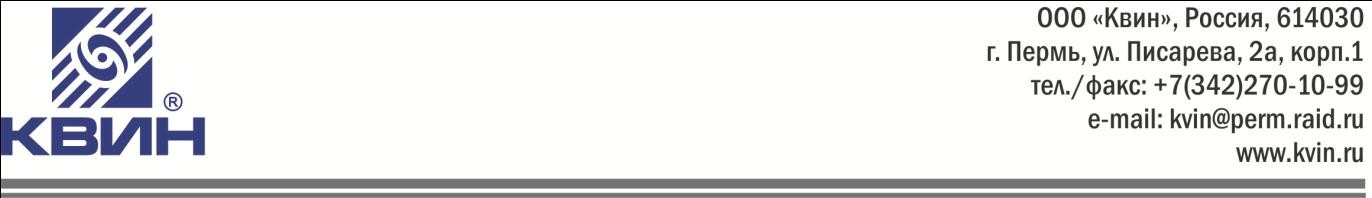 КАРТА ПРЕДПРИЯТИЯПолное наименование предприятияОбщество с ограниченнойответственностью «КВИН»Сокращенное наименованиепредприятияООО «КВИН»ИНН / КПП5907005360 / 590701001Юридический адрес614030, г. Пермь, ул. Писарева, 2А, корп. 1Почтовый адрес614030, г. Пермь, ул. Писарева, 2А, корп. 1 614068, г. Пермь, ул. Дзержинского, 37614068, г. Пермь, ул. Дзержинского, 43ОГРН1025901507697ОКПО26611310ОКВЭД51.52.2, 51.65.5, 51.70Расчетный счет40702810549500130077Наименование банка получателяВолго-Вятский банк ПАО Сбербанкг. Нижний НовгородКорреспондентский счет30101810900000000603БИК042202603ДиректорДемшин Сергей МихайловичДокументУставГлавный бухгалтерФияшко Наталья ЕвгеньевнаТелефон / факсКабельный Сервисный Центр+7 /342/ 270 10 35
Кабельный Сервисный Центр+7 /342/ 270 00 71
 Пермский Завод Профнастила+7 /342/ 246 20 62
Металлоцентр+7 /342/ 219 56 60Сайтwww.kvin.ruЭлектронная почтаkvin@perm.raid.ruОтгрузочные реквизитыОтгрузочные реквизитыСтанцияПермь-2 Свердловской ж/дКод станции761104Код предприятия4081